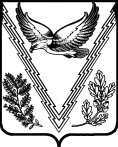 РЕШЕНИЕСОВЕТА ТВЕРСКОГО СЕЛЬСКОГО ПОСЕЛЕНИЯАПШЕРОНСКОГО РАЙОНА       От 11.02.2020                                                                                           № 25станица ТверскаяОб утверждении прейскуранта гарантированного перечня услугпо погребению, оказываемых на территории Тверского сельского поселения Апшеронского районаВ соответствии с подпунктом 22 пункта 1 статьи 14 Федерального закона от 6 октября 2003 года № 131-ФЗ «Об общих принципах организации местного самоуправления в Российской Федерации»,  Федеральным законом от 12 января 1996 № 8-ФЗ «О погребении и похоронном деле», Законом Краснодарского края от 04 февраля 2004 № 666-КЗ «О погребении и похоронном деле в Краснодарском крае», Уставом Тверского сельского поселения Апшеронского района, в целях социальной защиты населения Тверского сельского поселения Апшеронского района Совет Тверского сельского поселения Апшеронского района р е ш и л:Утвердить прейскурант гарантированного перечня услуг по погребению, оказываемых на территории Тверского сельского поселения Апшеронского района согласно приложению.Признать утратившим силу решение Совета Тверского сельского поселения Апшеронского района от 01.02.2019 года № 174 «Об утверждении прейскуранта гарантированного перечня услуг по погребению, оказываемых на территории Тверского сельского поселения Апшеронского района».3. Контроль за исполнением настоящего решения возложить на главу Тверского сельского поселения Апшеронского района.4. Настоящее решение вступает в силу со дня его официального обнародования и распространяется на правоотношения, возникшие с 1 февраля 2020 года.Глава Тверского сельского поселенияАпшеронского района                                                                           С.О. ГончаровПРИЛОЖЕНИЕУТВЕРЖДЕНрешением Совета Тверскогосельского поселенияАпшеронского районаот 11.02.2020 № 25ПРЕЙСКУРАНТ гарантированного перечня услуг по погребению, оказываемых на территории Тверского сельского поселения Апшеронского района№п/пНаименование услугиЦена, руб.1Оформление документов, необходимыхдля погребения137,572.1. Гроб стандартный, строганный, из материалов толщиной 25-32 мм., обитый внутри и снаружи тканью х/б с подушкой из стружки1820,492.2. Инвентарная табличка деревянная с указанием Ф.И.О., даты рождения и смерти110,582.3. Доставка гроба и похоронных принадлежностей по адресу, указанному заказчиком791,973Перевозка тела (останков) умершего к месту захоронения946,244Погребение умершего при рытье могилы вручную2238,355ИТОГО предельная стоимость гарантированного перечня услуг по погребению6045,20